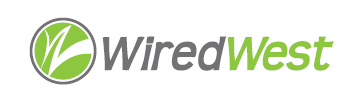 AgendaWiredWest Board of Directors MeetingCummington Community House33 Main Street, Cummington MA 01026Wednesday, September 12, 2018, 7:00 pmWelcome and Introductions								 	 5 minutesApproval of Minutes										 5 minutes  July 11, August 8, September 5 2018Report from the Chair									10 minutesReview of Town Contract with WW								30 minutesReview of WiredWest Contract with WG+E							30 minutesTown updates											20 minutesOther Director Input 									             10 minutesConfirm and Schedule next BoD meetings							 5 minutesOther business which could not be reasonably foreseen within 48 hours of meetingAdjourn 